Рабочий листЗадание 1Прочитайте определение понятия «Холокост».Подберите определения терминам, необходимым для обсуждения темы занятия. Занесите термины в таблицу.Холокост (от англ. Holocaust <др.-греч. ὁλοκαύστος «всесожжение»). В узком смысле обозначает политику нацистской Германии, её союзников и пособников по преследованию и уничтожению евреев в 1933 – 1945 гг. Впервые этот термин был использован лауреатом Нобелевской премии мира писателем Эли Визелем как символ газовых камер и крематориев лагерей уничтожения.В широком смысле – преследование и массовое уничтожение нацистами представителей различных этнических и социальных групп (советских военнопленных, поляков, евреев, цыган, масонов, безнадёжно больных и инвалидов и др.) в период существования нацистской Германии.Термины: депортация, геноцид, гетто, коллаборационисты, антисемитизм, погром, бойкот, нацизм, айнзатцгруппы Задание 2С приходом к власти в Германии НСДАП (Национал-социалистической рабочей партии Германии) во главе с Адольфом Гитлером стала активно проводиться нацистская расовая политика.Прочитайте приведённые цитаты и ответьте на вопросы. «Тот, кто не здоров и ущербен физически и душевно, не имеет права увековечивать свое страдание в своих детях».Адольф Гитлер, фюрер Германии«Любое расовое смешение уродует гармоничную картину расы. Нордическая голова, посаженная на восточное туловище, выглядит не эстетично. В дополнение к этому - все те виды ущерба физическому и, особенно, душевному здоровью, которые таит в себе смешение рас».Генрих Гиммлер, рейхсфюрер ССАдольф Гитлер, фюрер ГерманииЧто означало понятие «расовая гигиена»?Попробуйте сформулировать основные принципы расистской идеологии нацистов.Задание 3В сентябре 1935 г. на съезде нацистской партии в Нюрнберге были приняты законы «О гражданах рейха» и «Защите немецкой чести и немецкой крови».Прочитайте фрагменты документов и ответьте на вопросы.Закон о защите немецкой крови и немецкой чести «Побуждаемые сознанием того, что чистота немецкой крови является залогом существования немецкого народа, а также непоколебимой решимостью гарантировать существование немецкой нации во все времена, рейхстаг единодушно принял публикуемые ниже законы».1.1. Браки между евреями и государственными подданными немецкой или родственной крови запрещены. Заключенные вопреки этому закону браки не имеют юридической силы, даже если они оформлены в обход этого закона за пределами Германии.2. Половая связь между евреями и государственными подданными немецкой или родственной крови запрещена.3. Евреям запрещается нанимать на работу у себя в дом женщин — государственных подданных немецкой или родственной крови, не достигших 45 лет.4.1. Евреям запрещено вывешивать флаг Рейха как национальный флаг, а также использовать цвета Рейха для иных целей.4.2 Евреям разрешено ношение одежды еврейских цветов. Это право охраняется государством.Первая поправка к Закону «О гражданстве Рейха» от 14 ноября 1935 года1. Еврей не может быть гражданином рейха. Он не имеет права голоса в политических вопросах, не может занимать должностей в государственных учреждениях.2. Чиновники-евреи будут уволены до 31 октября 1935 года. 3. Евреем считается лицо, среди предков которого во втором поколении (бабки и деды) имелось не менее трех лиц еврейской расы.Дайте характеристику данным документам с правовой точки зрения.Сформулируйте понятие «гражданин» в контексте нацистской идеологии.Что по «Закону о защите немецкой крови и немецкой чести» является непременным условием долговременного существования немецкой нации? Задание 4Прочтите текст источника и ответьте на вопросы.Распоряжение областного комиссара города Вильно Ханса Хингста от 2 августа 1941 г. об обращении с евреями.1) Все евреи обоего пола города Вильно обязаны для своего опознания носить на левой стороне груди и на спине желтую звезду Сиона.2) Еврейскому населению запрещается ходить по тротуарам. Они обязаны ходить по правой стороне проезжей части и идти друг за другом.3) Еврейскому населению запрещено пребывание в скверах и всех общественных парках. Еврейскому населению запрещено также пользоваться скамейками для отдыха.4) Еврейскому населению запрещено пользоваться всеми общественными транспортными средствами, такими как такси, пролетки, автобусы, теплоходы и т.д. Собственники или держатели средств транспорта обязаны прикреплять на видном месте средства передвижения плакат с надписью: «Евреям запрещено».5) Несоблюдающие это распоряжение должны наказываться строжайшим образом.6) Настоящее распоряжение вступает в силу сегодня.Областной комиссар города Вильно.Подпись: Хингст.Дайте характеристику данному источнику.Какую политику по отношению к еврейскому населению СССР проводили немецко-фашистские захватчики?Как нацисты обращались с населением временно оккупированных территорий СССР?Задание 5Прочитайте высказывания лидеров нацистов, изучите данные о составе и категориях узников одного из концентрационных лагерей и ответьте на вопросы.«Когда вы, друзья мои, сражаетесь на Востоке, вы продолжаете ту же борьбу против того же недочеловечества, против тех же низших рас, которые когда-то выступали под именем гуннов, позднее […]под именем венгров, а впоследствии под именем татар; затем они явились снова под именем Чингисхана и монголов. Сегодня они называются русскими под политическим знаменем большевизма». Генрих Гиммлер, рейхсфюрер СС«Мы должны освободить немецкий народ от поляков, русских, евреев и цыган». Отто Тирак, министр юстиции Третьего рейха.«Евреи – это раса, которая должна быть полностью уничтожена». Ганс Франк, генерал-губернатор оккупированной Польши.Жертвы концлагеря Аушвиц (Освенцим)(приблизительные данные)сост. Францишек ПиперКатегории узников в лагере Аушвиц (Освенцим)Подтверждают ли эти данные ваши предположения о том, какие народы стояли в списке нацистов первыми на уничтожение?Ограничивался ли этот список только национальностью? Что еще воспринималось нацистами как основание для уничтожения тех или иных категорий людей?Задание 6Тему равнодушия и его последствий затрагивали в своих рассуждениях многие философы, писатели, общественные деятели. Прочитайте цитаты и ответьте на вопросы.«Скажем прямо: счастливо живёт в свете только тот, кто полностью умертвил некоторые стороны своей души». Никола Шамфор, французский писатель, мыслитель, моралист.«Легко скрыть ненависть, трудно скрыть любовь, всего труднее скрыть равнодушие». Карл Людвиг Бёрне, немецкий публицист и писатель.«Не бойся врагов — в худшем случае они могут тебя убить. Не бойся друзей — в худшем случае они могут тебя предать. Бойся равнодушных — они не убивают и не предают, но только с их молчаливого согласия существует на земле предательство и убийство». Бруно Ясенский, польский и советский писатель, поэт, драматург.«Не будьте равнодушны, ибо равнодушие смертоносно для души человека». Максим Горький, русский писатель, прозаик, драматург.«Равнодушие — есть наивысшая жестокость». Митчел Уилсон, американский писатель.«Спокойствие — сильней эмоций. Молчание — громче крика. Равнодушие — страшней войны». Мартин Лютер, христианский богослов.«Несправедливость не всегда связана с каким-нибудь действием; часто она состоит именно в бездействии». Марк Аврелий, римский император.«Когда человек не задумывается над тем, что происходит с другими, он ставит крест и на себе самом». Герберт Вернер Франке, «Стеклянная западня».1.	Какие из этих цитат наиболее созвучны мыслям пастора Нимёллера?2.	Согласны ли вы с позицией авторов? 3.	Какие из высказываний, по вашему мнению, наиболее точно отражают пагубность безразличия, безучастности к окружающим людям и происходящим событиям?Задание 7Прочитайте истории простых людей, спасавших евреев в годы Холокоста, и ответьте на вопросы.Семья киевского священника отца Алексея Глаголева прятала на церковной колокольне еврейскую семью два года оккупации. Матушка отдала еврейской женщине свою метрику и год жила без документов, ежедневно рискуя погибнуть в очередной облаве.Оскар Шиндлер – немецкий предприниматель, который в период Второй мировой войны переводил евреев-смертников на собственные предприятия в Чехии и Польше и спас таким образом 1200 человеческих жизней. Супруги Прокофий и Лидия Ивановы проживали в деревне Косачевка, что неподалеку от местечка Петровичи, в 50 км южнее Смоленска. Оба они работали учителями в местной школе. Однажды, в конце лета 1942 года, партизаны привели в дом Ивановых раненного в ногу еврейского подростка, Льва Гуревича. Сначала его спрятали на чердаке, затем в сарае, а позже – в погребе, выкопанном прямо в полу дома. В феврале 1943 года Лидия и её младшая дочь Люся были задержаны по обвинению в связях с партизанами. Вскоре после ареста Лидия была расстреляна, а юную Люсю перед смертью пытали, требуя сообщить сведения о партизанах. Потеряв жену и дочь, убитый горем Прокофий продолжал, тем не менее, ухаживать за скрывавшимся в его доме мальчиком. Теперь и он лишился всех родных. В сентябре 1943 года, Лев Гуревич покинул дом своих спасителей, но в течение многих лет переписывался с ними.Глазной доктор из Вильнюса Елена Куторгене и ее сын, тоже врач, Виктор Куторга не только прятали в своей квартире евреев, помогая им продовольствием и медикаментами. Осенью 1941 г. Виктор Куторга подготовил и передал союзникам сведения о судьбе евреев Литвы. Это было первое полное и достоверное сообщение о Холокосте в Советском Союзе.1.	Что объединяет всех этих людей?2.	Как вы думаете, что было самым трудным для принятия решения помогать или нет? 3.	Какие вопросы вы могли бы задать этим людям при встрече?Принудительная транспортировка людей за пределы тех мест, в которых они проживалиОдна из форм национальной нетерпимости, выражающаяся во враждебном отношении к евреям – от пренебрежительного отношения в быту, правовой дискриминации, до еврейских погромовИстребление отдельных групп населения по расовым, национальным, этническим и религиозным признакам, а также умышленное создание жизненных условий, рассчитанных на их уничтожениеСокращенно от фашистской национал-социалистической партии Германии – одно из названий германского фашизмаСредство политической и экономической борьбы, состоящее в полном или частичном прекращении отношений с отдельным лицом, организацией, государствомЧасть города, окруженная колючей проволокой или стенами, где обязаны были проживать евреи из прилегающих районовМассовое спонтанное насильственное действие, направленное против религиозных, национальных или расовых меньшинств, как правило, инспирированное экстремистскими организациями или полицией реакционного правительстваСпециальные подразделения эсэсовских войск, осуществлявшие массовые убийства гражданских лиц на оккупированных ею территориях стран Европы и СССРЛица, сотрудничавшие с нацистами в странах, оккупированных Германией в годы Второй мировой войны «Более сильные призваны господствовать, а не смешиваться с более слабыми, чтобы, таким образом, пожертвовать своим величием».НациональностьКоличестводепортированных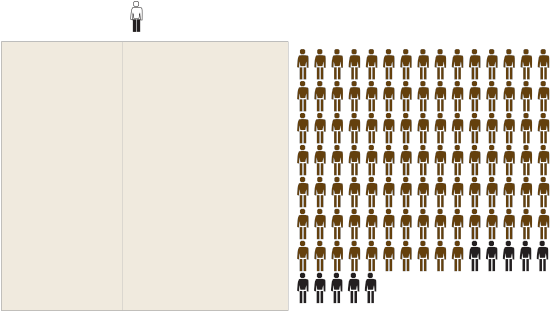 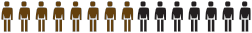 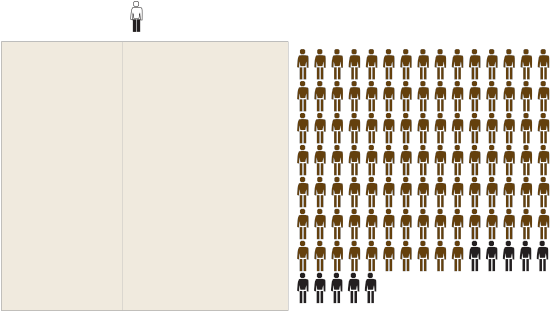 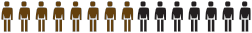 Количество зарегистрированныхКоличество убитых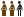 Евреи1.1 млн200 тыс.1 млн.Поляки140-150 тыс.140 тыс.70-75 тыс.Цыгане23 тыс.23 тыс.21 тыс.Советские военнопленные15 тыс.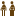 12 тыс.14 тыс.Другие (7 тыс. чехов, 6 тыс. белорусов, 4 тыс. французов, 2,5 тыс. немцев и австрийцев, 1,5 тыс. россиян, 800 словенцев, 600 украинцев, а также представителей других национальностей почти со всех европейских стран)25 тыс.25 тыс.10-12 тыс.ИтогоОколо 1,3 млн.Около 400 тыс.Около 1,1 млнЕвреи– начиная с 1942 г. – составляли самую многочисленную группу узников лагеря. Было зарегистрировано около 200 тыс. евреевПолитзаключенные– в общей сложности их пребывало около 160 тыс. В большинстве это были поляки, арестованные во время карательных операций или за участие в движении сопротивленияАнтиобщественные элементы– к этой категории, прежде всего, относились более 21 тыс. зарегистрированных цыганСоветские военнопленные– около 15 тыс., в том числе 12 тыс. зарегистрированныхНарушители общественного порядка– заключались в лагерь за фактическое или мнимое нарушение дисциплины труда.Их количество оценивается в цифру около 11 тыс. человекЗаключенные полиции– это были исключительно поляки. Формально они не были заключёнными концлагеря Аушвиц. В результате переполнения тюрем гестапо в Катовицах и Мысловицах их направляли в лагерь, где они ожидали заседания выездного суда, который обычно приговаривал их к смертной казни через расстрел. Количество таких узников оценивается в несколько тысячСвидетели Иеговы– пребывали в лагере за поведение, вытекающее из их религиозных убеждений. Среди узников этой категории было зарегистрировано, по крайней мере, 138 человек, главным образом, немецкой национальности